Programação  Semanal 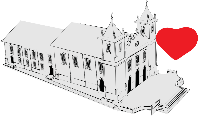 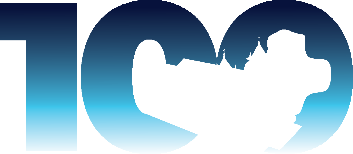 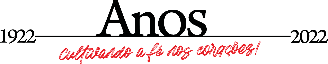 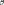 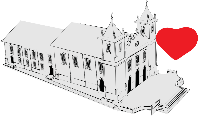 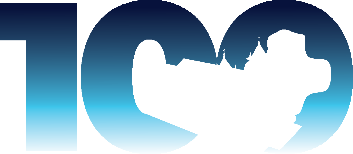 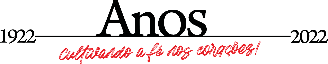 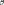   26/02/2022 a 04/03/2022 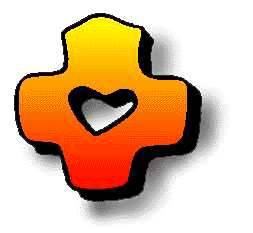 Paróquia São Vicente Férrer – Diocese de Luz                       Programação  Semanal   26/02/2022 a 04/03/2022 Paróquia São Vicente Férrer – Diocese de Luz                       Programação  Semanal   26/02/2022 a 04/03/2022 Paróquia São Vicente Férrer – Diocese de Luz                       Programação  Semanal   26/02/2022 a 04/03/2022 Paróquia São Vicente Férrer – Diocese de Luz                       Programação  Semanal   26/02/2022 a 04/03/2022 Paróquia São Vicente Férrer – Diocese de Luz                       Dia 26/02LocalHorárioCelebranteExpedienteSábadoMatriz	07h00Pe. FelipePe. EvertonSábadoBatizado09h30Pe. FelipePe. EvertonSábadoMatriz –Jubileu Presença Dehoniana19h00Pe. Júlio CostaPe. EvertonSábadoSanto Antônio - Batizado19h00Pe. FelipePe. EvertonSábadoSanta Luzia19h00Pe. EvertonPe. EvertonDia 27/02LocalHorárioCelebranteDomingoMatriz07h00Pe. FelipeDomingoImaculada08h00Pe. João BatistaDomingoMatriz09h30Pe. FelipeDomingoBaiões10h00Pe. Aurélio DomingoNossa Senhora do Silêncio10h00Pe. EvertonDomingoMatriz 16h00Pe. EvertonDomingoRosário17h00Pe. AurélioDomingoMatriz18h00Pe. EvertonDomingoMatriz19h30Pe. AurélioDomingoSanto Expedito19h30Pe. FelipeDia 28/02LocalHorárioCelebranteExpedienteSegundaMatriz06h50Pe. FelipeSegundaCasa de Cursilho–Retiro de Carnaval08h30Pe. FelipeSegundaMatriz19h00Pe. AurélioDia 01/03LocalHorárioCelebranteExpedienteTerçaMatriz07h00Pe. FelipeTerçaMatriz 19h00Pe. EvertonDia 02/03LocalHorárioCelebranteExpedienteQuartaMatriz07h00Pe. FelipeQuartaSanto Antônio07h00Pe. AurélioÁ TardeQuartaImaculada Conceição08h00Pe. EvertonPe. EvertonQuartaSanto Expedito09h00Pe. AurélioQuartaBaiões10h00Pe. EvertonQuartaMatriz16h00Pe. FelipeQuartaAsilo16h00Celebração da PalavraQuartaMatriz 19h00Pe. FelipeQuartaRosário19h00Pe. EvertonQuartaSanta Luzia19h00Pe. AurélioQuartaNossa Senhora do Silêncio19h00Celebração da PalavraDia 03/03LocalHorárioCelebranteExpedienteQuintaMatriz07h00Pe. FelipePe. FelipeQuintaMatriz19h00Pe. EvertonDia 04/03LocalHorárioCelebranteExpedienteSextaMatriz 07h00Pe. EvertonPe. EvertonSextaMatriz – Missa Votiva SCJ19h00Pe. FelipeSextaImaculada – 29 Anos G.O. Materdomini20h00Pe. Jeferson